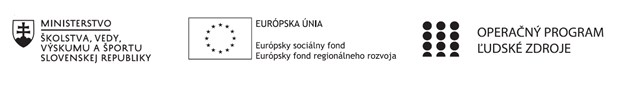 Správa o činnosti pedagogického klubu Príloha:Prezenčná listina zo stretnutia pedagogického klubuPokyny k vyplneniu Správy o činnosti pedagogického klubu:Prijímateľ vypracuje správu ku každému stretnutiu pedagogického klubu samostatne. Prílohou správy je prezenčná listina účastníkov stretnutia pedagogického klubu. V riadku Prioritná os – VzdelávanieV riadku špecifický cieľ – uvedie sa v zmysle zmluvy o poskytnutí nenávratného finančného príspevku (ďalej len "zmluva o NFP")V riadku Prijímateľ -  uvedie sa názov prijímateľa podľa zmluvy o poskytnutí nenávratného finančného príspevku V riadku Názov projektu -  uvedie sa úplný názov projektu podľa zmluvy NFP, nepoužíva sa skrátený názov projektu V riadku Kód projektu ITMS2014+ - uvedie sa kód projektu podľa zmluvy NFPV riadku Názov pedagogického klubu (ďalej aj „klub“) – uvedie sa  názov klubu V riadku Dátum stretnutia/zasadnutia klubu -  uvedie sa aktuálny dátum stretnutia daného klubu učiteľov, ktorý je totožný s dátumom na prezenčnej listineV riadku Miesto stretnutia  pedagogického klubu - uvedie sa miesto stretnutia daného klubu učiteľov, ktorý je totožný s miestom konania na prezenčnej listineV riadku Meno koordinátora pedagogického klubu – uvedie sa celé meno a priezvisko koordinátora klubuV riadku Odkaz na webové sídlo zverejnenej správy – uvedie sa odkaz / link na webovú stránku, kde je správa zverejnenáV riadku  Manažérske zhrnutie – uvedú sa kľúčové slová a stručné zhrnutie stretnutia klubuV riadku Hlavné body, témy stretnutia, zhrnutie priebehu stretnutia -  uvedú sa v bodoch hlavné témy, ktoré boli predmetom stretnutia. Zároveň sa stručne a výstižne popíše priebeh stretnutia klubuV riadku Závery o odporúčania –  uvedú sa závery a odporúčania k témam, ktoré boli predmetom stretnutia V riadku Vypracoval – uvedie sa celé meno a priezvisko osoby, ktorá správu o činnosti vypracovala  V riadku Dátum – uvedie sa dátum vypracovania správy o činnostiV riadku Podpis – osoba, ktorá správu o činnosti vypracovala sa vlastnoručne   podpíšeV riadku Schválil - uvedie sa celé meno a priezvisko osoby, ktorá správu schválila (koordinátor klubu/vedúci klubu učiteľov) V riadku Dátum – uvedie sa dátum schválenia správy o činnostiV riadku Podpis – osoba, ktorá správu o činnosti schválila sa vlastnoručne podpíše.Príloha správy o činnosti pedagogického klubu                                                                                             PREZENČNÁ LISTINAMiesto konania stretnutia: Súkromná stredná odborná škola – ELBA, Smetanova 2, PrešovDátum konania stretnutia: 09.02.2022Trvanie stretnutia: od14.45 hod	do17.45hod	Zoznam účastníkov/členov pedagogického klubu:Meno prizvaných odborníkov/iných účastníkov, ktorí nie sú členmi pedagogického klubu  a podpis/y:Prioritná osVzdelávanieŠpecifický cieľ1.2.1 Zvýšiť kvalitu odborného vzdelávania a prípravy reflektujúc potreby trhu prácePrijímateľSúkromná stredná odborná škola – ELBA, Smetanova 2, PrešovNázov projektuVzdelávanie 4.0 – prepojenie teórie s praxouKód projektu  ITMS2014+312011ADL9Názov pedagogického klubu Pedagogický klub finančnej a matematickej gramotnosti – prierezové témy.Dátum stretnutia  pedagogického klubu09.02.2022Miesto stretnutia  pedagogického klubuSúkromná stredná odborná škola – ELBA, Smetanova 2, PrešovMeno koordinátora pedagogického klubuIng.Tatiana ŠefčikováOdkaz na webové sídlo zverejnenej správyhttps://ssoselba.edupage.org/a/pedagogicky-klub-c-3Manažérske zhrnutie:Cieľom stretnutia nášho klubu bolo pojmotvorné ukotvenie a analýza rôznych typov skupinovej práce. Spoločne sme diskutovali a zdieľali návrhy na inovatívne metódy pre rozvoj kooperácie a finančnej a matematickej gramotnosti. Na záver stretnutia sme tvorili pedagogické odporúčanie.Kľúčové slová: rozvoj finančnej gramotnosti, skupinová práca, kooperatívne metódy.Hlavné body, témy stretnutia, zhrnutie priebehu stretnutia: Hlavné body:Analýza odbornej literatúry. Expertné skupiny a ich vplyv na podporu rovesníckeho vzdelávania.Zdieľanie názorov k uvedenej téme. Záver.Témy: Vzdelávanie 4.0, rozvoj finančnej a matematickej gramotnosti.Program stretnutia:Skupinová práca – skladanie textu a autentické učenie – čítanie odbornej literatúry.Expertné skupiny – spracovávanie poznatkov z odbornej literatúry.Zdieľanie názorov – metóda štyroch rohov.Záver a tvorba pedagogického odporúčania.Závery a odporúčania:Pripájame prehľad inovatívny metód skupinovej práce s možnosťou využitia rovesníckeho vzdelávania v expertných skupinách, využiteľných pri rozvoji predmetných gramotností:Metóda štyroch rohovPoužívame túto metódu hlavne v jej skupinovej variácii. Slúži na rozvoj kritického myslenia ako aj na kontrolu porozumenia. Najlepšie funguje v prostredí triedy, kde sa žiaci cítia pohodlne pri vyjadrovaní a obhajovaní svojich vlastných názorov a nápadov bez toho aby boli ovplyvnení odpoveďami ostatných. Metóda štyroch rohov je založená na princípe  premiestnenia sa po miestnosti, aby ukázali úroveň svojho súhlasu alebo nesúhlasu s vyhlásením. Ide o kooperatívnu vzdelávaciu stratégiu, ktorá poskytuje žiakom príležitosť zamyslieť sa nad svojimi názormi a potom tieto názory prediskutovať s ostatnými.Na základe požiadaviek prostredníctvom Východísk ku kurikulárnej reforme je forma činnostného učenia sa silne podporovaná a táto metóda je príkladom jej využitia.Metódu štyroch rohov môžeme aplikovať do vyučovacieho procesu v niekoľkých variantoch. Variant č. 1: Každý roh v miestnosti si označíme číslom od 1 do 4, tak aby boli čísla dostatočne vidieť. Pripravíme si sériu otázok na ktoré budeme mať vždy 4 odpovede. Každá odpoveď bude mať číslo a ktoré bude korešpondovať s vybranou odpoveďou. Žiadna odpoveď nie je nesprávna. Upozorníme ich aby si vybrali tú odpoveď, s ktorou najviac súhlasia. Začneme s jednoduchšími otázkami a pokračujeme s náročnejšími. Žiaci sa v rohoch stretnú s priaznivcami rovnakého názoru. Učiteľ nabáda žiakov k diskusii v rohoch o tom, prečo dali prednosť práve tejto voľbe. Variant č. 2: Každý roh v miestnosti si označíme číslom od 1 do 4, tak aby boli čísla dostatočne vidieť. Žiakov upozorníme, že: 1 – najviac súhlasím,
2 – súhlasím,
3 – čiastočne súhlasím, 4 – nesúhlasím. Pripravíme si materiály vo forme výrokov k vybranej téme finančnej gramotnosti. Po prečítaní každého výroku počkáme, kým sa žiaci rozmiestnia do každého rohu. Po uplynutí časového limitu s nimi diskutujeme odôvodoch výberu ich stanoviska k prečítanému faktu. Variant č. 3: Na štyri veľké papiere umiestnené v rohoch miestnosti napíšeme vždy po jednej otázke. Žiaci individuálne, alebo po skupinách 3 – 4 prechádzajú od papiera k papieru, diskutujú o zadaní a píšu svoje odpovede. Ku každému papieru sa môžu niekoľkokrát vrátiť a prečítať si, čo zapísali spolužiaci. To môže podnietiť ďalšie ich nápady, ktoré môžu na papier dopísať. Aktivita je ukončená v okamihu, keď žiadny žiak, resp. skupina už nemá k danej problematike komentár. Prínosy skupinovej práce:Rovnaké, rôzne a voliteľné úlohyVšetci žiaci môžu robiť rovnaké úlohy, každý žiak má v rámci jednej úlohy inú čiastkovú úlohu alebo môžeme dať každej skupine inú úlohu, všetky by ale mali testovať jadro vedomostí prebraných na hodinách. Žiaci väčšinou veľmi dobre reagujú na takú úlohu, ktorú majú vypracovať pre svojich spolužiakov.Tréning  skupínŽiaci môžu na základe tréningu spolupráce porovnávať si výsledky o to, kto nejakú úlohu urobí najlepšie alebo najrýchlejšie. Môžu spolu urobiť nejaký pokus, môžu vytvoriť nejaké spoločné dielo – obraz, nástenku, poster a podobne. Všímame si  snahu v skupine spolupracovať.Ako sme už vyššie uviedli, činnostné učenie je v úzkom spojení s matematickými praktikami, ako súčasťou nového  inovovaného kurikula.Vypracoval (meno, priezvisko)Ing.Tatiana ŠefčikováDátum09.02.2022PodpisSchválil (meno, priezvisko)Mgr.Romana Birošová,MBADátum09.02.2022PodpisPrioritná os:VzdelávanieŠpecifický cieľ:1.2.1 Zvýšiť kvalitu odborného vzdelávania a prípravy reflektujúc potreby trhu práce Prijímateľ:Súkromná stredná odborná škola – ELBA, Smetanova 2, Prešov Názov projektu:Vzdelávanie 4.0 – prepojenie teórie s praxou Kód ITMS projektu:312010ADL9 Názov pedagogického klubu:Pedagogický klub č. 3   Pedagogický klub finančnej a matematickej gramotnosti č. Meno a priezvisko Podpis Inštitúcia 1. Ing.Branislav Blicha SSOŠ ELBA  2. Ing. Marcela Hadviždžáková  SSOŠ ELBA 3. Mgr, Viera Voľanská Huntejová  SSOŠ ELBA 4. Mgr.Karina Kováčová SSOŠ ELBA 5. Ing. Matúš Grega SSOŠ ELBA 6. Ing. Tatiana Šefčiková SSOŠ ELBAč.Meno a priezviskoPodpisInštitúcia